2022年下半年全国大学英语四、六级考试考生须知根据《安徽省教育招生考试院转发教育部教育考试院关于做好2022年下半年全国大学英语四、六级考试考务管理工作的通知》（皖招考函〔2022〕168号）《关于印发<安徽省教育考试新冠肺炎疫情防控工作指引（2022版）>的通知》等文件精神，现将我校2022年12月10日全国大学英语四、六级考试相关要求公布如下，请认真阅读，按时做好考前准备，以免影响考试：考试安排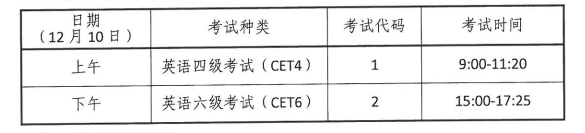 二、疫情防控措施1. 所有考生须实名申领“安康码”，签署《健康承诺书》（学院保留），做好考前7天和考后7天健康监测，每日测量体温，配合学院做好行程码、安康码、体温的登记工作。考前7天和考后3天，每日完成核酸检测，考前上报24小时阴性核酸检测报告。安康码如有异常应及时按要求做好码色转绿工作，以免影响正常考试。考前7天和考后7天如健康方面出现异常情况的考生，须及时向学校报告，不得谎报、瞒报。2. 所有考生考前7天及考试期间应避免参加聚会、聚餐等聚集性活动，减少进入人员密集的公共场所，乘坐公共交通工具时要做好个人防护，保持社交距离，非必要不出校。3. 合肥市外考生，如参加考试，在向学院报备的基础上，应提前向0551-12345热线或社区报备，充分了解合肥市疫情防控政策，严格执行防控措施和合肥市每日疫情风险地区提示单，履行返肥返校申请审批程序。考前7天内有高风险区旅居史考生不建议参加本次考试，可安排退费或者延考。4. 校外考生严格执行本人现居地政府关于出行、隔离等各项防疫规定，不得违反相关规定。5. 考生为疑似病例、确诊病例或无症状感染者、确诊病例密切接触者、已治愈未超过7天的病例、不能排除感染可能的发热患者、安康码“红码”，不参加本次考试。6. 考前监测发现身体状况异常的考生，除提供24小时内有效核酸检测阴性证明外，应由考点防疫主考依据属地防疫工作要求，结合卫生健康部门和医疗机构意见，在保障广大考生和考试工作人员生命安全和身体健康前提下，综合研判评估是否具备参加考试的条件，凡不具备相关条件的考生不参加本次考试。7. 考试疫情防控措施将根据疫情变化适时调整，所有考生应关注合肥市政府和我校有关疫情防控的规定与要求，主动了解并落实疫情防控的最新要求。二、考试注意事项1. 考生做好考试准备，应提前了解考区、考场，避免跑错校区；考前一周调试耳机（本部调频82，南区、东区调频78，具体安排见通知），检查身份证、准考证、考试所需文具等。2. 适当提前到达考场，错峰入场，相互保持一定间距。进校需核验“两码”及核酸阴性报告，请提前准备好，避免拥挤。凭身份证、准考证参加考试，除黑色签字笔、2B铅笔、橡皮、耳机等，不得携带任何纸张资料、与考试无关物品。3. 考生在进入考场时要佩戴口罩，进入考场就座后，考生可以自主决定是否继续佩戴。考生进入考点、考场时不得因为佩戴口罩影响身份验证。4. 考试结束后，所有考生错峰离场，不在考点、考场内滞留聚集。三、其他要求1. 考生应自觉配合考点做好身体健康监测，凡隐瞒或谎报旅居史、接触史、健康状况等疫情防控重点信息，以及在考试疫情防控中拒不配合工作人员进行防疫检测、询问、排查，造成严重后果的，将依据相关法律规定追究责任。2. 确定参加考试的考生建议依照合肥市疫情防控要求管理行程，提前和学院报备，咨询考试要求。因考生个人原因无法正常参加考试，后果由考生本人承担。3. 近期疫情形势严峻复杂，市外考生谨慎返校。根据疫情防控规定无法返校参加考试的考生，可申请延考或退费，延考及退费时间等待教育部教育考试院通知。4. 未尽事宜按照合肥市及学校防疫相关要求严格执行。附件：健康承诺书安徽医科大学教务处2022年12月2日